Priorities for the WeekWeekly Calendar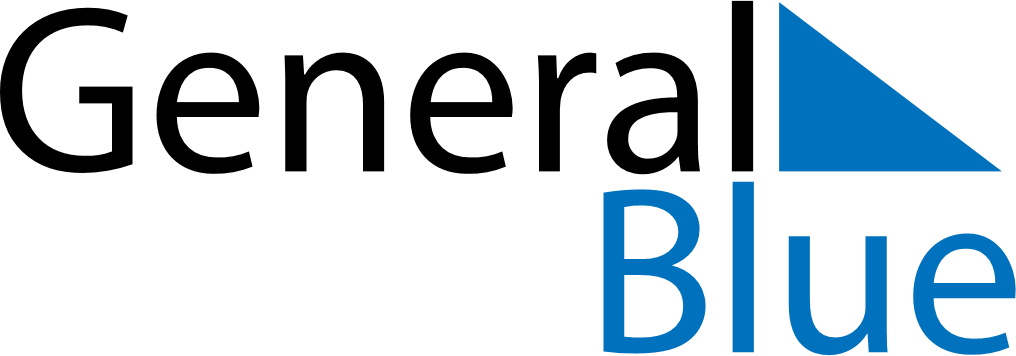 November 11, 2019 - November 17, 2019Weekly CalendarNovember 11, 2019 - November 17, 2019Weekly CalendarNovember 11, 2019 - November 17, 2019Weekly CalendarNovember 11, 2019 - November 17, 2019Weekly CalendarNovember 11, 2019 - November 17, 2019Weekly CalendarNovember 11, 2019 - November 17, 2019Weekly CalendarNovember 11, 2019 - November 17, 2019Weekly CalendarNovember 11, 2019 - November 17, 2019MONNov 11TUENov 12WEDNov 13THUNov 14FRINov 15SATNov 16SUNNov 176 AM7 AM8 AM9 AM10 AM11 AM12 PM1 PM2 PM3 PM4 PM5 PM6 PM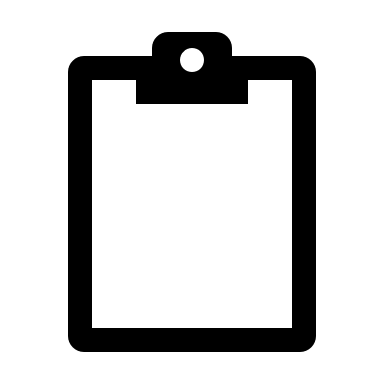 